一足早くお届けします菜の花づくし当店は国産使用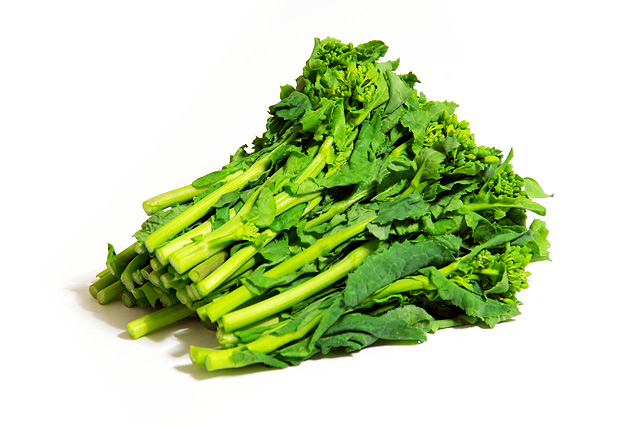 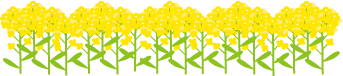 